The Planning and Zoning Commission of Delta, Utah will hold a Public Hearing on Wednesday, April 10, 2024 at the Delta City Municipal Complex located at 76 N 200 W in Delta, Utah, that will begin promptly at 6:45 p.m. The purpose of the public hearing is:To receive and consider public comment regarding the proposed partial vacation of Lot 2, Devon Peterson Subdivision.Legal Description:	
A PORTION OF LOT 1 OF BLOCK 26 OF “DELTA, PLAT-A” AND DEVON PETERSON SUBDIVISION, LOCATED IN THE SOUTHEAST QUARTER OF THE SOUTHWEST QUARTER OF SECTION 7, TOWNSHIP 17 SOUTH, RANGE 6 WEST OF THE SALT LAKE BASE & MERIDIAN, DELTA CITY, MILLARD COUNTY, UTAH AND BEING MORE PARTICULARLY DESCRIBED AS FOLLOWS:COMMENCING AT A MONUMENT LOCATED AT THE INTERSECTION OF 300 EAST STREET AND 300 SOUTH STREET, WHENCE A MONUMENT LOCATED AT THE INTERSECTION OF 300 EAST STREET AND 200 SOUTH STREET BEARS NORTH 01°12’11” EAST A DISTANCE OF 597.17 FEET, SAID LINE FORMING THE BASIS OF BEARING FOR THIS DESCRIPTION;THENCE NORTH 01°12’11” EAST ALONG SAID LINE A DISTANCE OF 382.65 FEET; THENCE NORTH 88°47’49” WEST A DISTANCE OF 49.50 FEET;THENCE SOUTH 01°12’;11” WEST A DISTANCE OF 84.16 FEET;THENCE NORTH 88°49’36” WEST A DISTANCE OF 123.75 FEET TO THE POINT OF BEGINNING;THENCE SOUTH 01°12’11” WEST A DISTANCE OF 35.16 FEET;THENCE NORTH 88°49’36” WEST A DISTANCE OF 123.75 FEET;THENCE NORTH 01°12’11” EAST A DISTANCE OF 35.16 FEET;THENCE SOUTH 88°49’36” EAST A DISTANCE OF 123.75 FEET TO THE POINT OF BEGINNING.SAID PARCEL CONTAINS 4,351 SQ. FT. OR 0.100 ACRES.The above legal description is regarding property near 250 South 250 East. Delta, UT 84624.The Commission will consider input from all interested parties prior to making a recommendation to the Delta City Council on this issue.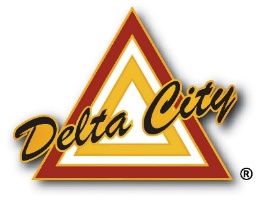 delta.utah.govDELTA CITY PLANNING & ZONINGPUBLIC HEARING NOTICEWEDNESDAY,        April 10, 2024BEGINS 6:45 P.M.Delta City Municipal Complex76 N 200 WDELTA, UT 84624435.864.2759